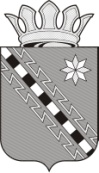 Российская ФедерацияНовгородская областьСОВЕТ ДЕПУТАТОВ МАЛОВИШЕРСКОГО ГОРОДСКОГО ПОСЕЛЕНИЯР Е Ш Е Н И ЕПринято Советом депутатов Маловишерского городского поселения 02 декабря  2021 годаСовет депутатов Маловишерского муниципального районаРЕШИЛ:1. Внести изменения в Правила благоустройства территории Маловишерского городского поселения, утвержденные решением Совета депутатов Маловишерского городского поселения от 26.10.2017 №139:1.1. Пункт 1 раздела 1 «Общие положения» изложить в следующей редакции:«1. Правила благоустройства и содержания территории Маловишерского городского поселения (далее - Правила) разработаны на основании Федеральных законов от 6 октября 2003 года №131-ФЗ «Об общих принципах организации местного самоуправления в Российской Федерации», от 8 ноября 2007 года №257-ФЗ «Об автомобильных дорогах и о дорожной деятельности в Российской Федерации и о внесении изменений в отдельные законодательные акты Российской Федерации», постановления Госстроя от 27 сентября 2003 года №170 «Об утверждении Правил и норм технической эксплуатации жилищного фонда», Инструкции по организации и технологии механизированной уборки населенных мест, утвержденной Министерством жилищно-коммунального хозяйства РСФСР от 12 июля 1978 года, приказа Госстроя Российской Федерации от 15.12.1999 №153 «Об утверждении Правил создания, охраны и содержания зеленых насаждений в городах Российской Федерации.»;1.2.  В разделе  «Основные  понятия»  слова  «Транспортирование отходов - перемещение отходов  с помощью   транспортных  средств  вне  границ  земельного участка,  находящегося в собственности юридического  лица или  индивидуального предпринимателя, либо предоставленного им на иных правах»  заменить словами «Транспортирование отходов – перевозка отходов автомобильным, железнодорожным, воздушным, внутренним водным и морским транспортом в пределах территории Российской Федерации, в том числе по автомобильным дорогам и железно-дорожным путям, осуществляемая вне границ земельного участка, находящегося в собственности индивидуального предпринимателя или юридического лица, либо предоставленного им на иных правах»;1.3. Пункт 12.2. раздела 12. «Установка указателей с наименованиями улиц и номерами домов» изложить в следующей редакции: «12.2. На фасаде вводимого в эксплуатацию многоквартирного дома устанавливается указатель (маркировка) класса его энергетической эффективности. Собственники помещений в многоквартирном доме обязаны обеспечивать надлежащее состояние указателя и при изменении класса энергетической эффективности многоквартирного дома обеспечить его замену. Требования к указателю класса (маркировке) энергетической эффективности многоквартирного дома устанавливаются в соответствии с постановлением Правительства Российской Федерации от 07 декабря 2020 года №2035 «Об утверждении Правил установления требований энергетической эффективности для зданий, строений, сооружений и требований к правилам определения класса энергетической эффективности многоквартирных домов.».2. Опубликовать решение в муниципальной газете «Маловишерский вестник».Глава Маловишерского городского поселения 	 Е.В. Евдокимова02 декабря 2021 года№ 88Малая Вишера  О внесении изменений в Правила благоустройства территории Маловишерского городского поселения